О внесении изменений в решение Собрания депутатов Яльчикского муниципального округа Чувашской Республики от 20.12.2022 № 7/12-сВ соответствии с подпунктом 3 пункта 3 статьи 39.7 Земельного кодекса Российской Федерации, Федеральным законом от 05 декабря 2022 г. № 513-ФЗ «О внесении изменений в статьи 18 и 22.1 Федерального закона «О государственной кадастровой оценке», постановлением Правительства Российской Федерации от 16 июля 2009 г. № 582 «Об основных принципах определения арендной платы при аренде земельных участков, находящихся в государственной или муниципальной собственности, и о Правилах определения размера арендной платы, а также порядка, условий и сроков внесения арендной платы за земли, находящиеся в собственности Российской Федерации», постановлением Правительства Российской Федерации от 10 февраля 2023 г. № 191 «О внесении изменений в Правила определения размера арендной платы, а также порядка, условий и сроков внесения арендной платы за земли, находящиеся в собственности Российской Федерации», руководствуясь Уставом Яльчикского муниципального округа Чувашской Республики, Собрание депутатов Яльчикского муниципального округа Чувашской Республики р е ш и л о:1. Внести в решение Собрания депутатов Яльчикского муниципального округа Чувашской Республики от 20 декабря 2022 г. № 7/12-с «Об утверждении Порядка определения размера арендной платы за земельные участки, находящиеся в муниципальной собственности Яльчикского муниципального округа Чувашской Республики, предоставленные в аренду без торгов» (далее – Порядок) следующие изменения: подпункт «г» подпункта 1.1 пункта 1 исключить;пункт 1.2 Порядка  дополнить новыми абзацами восемнадцатым и девятнадцатым следующего содержания:«В соответствии с Федеральным законом от 3 июля 2016 г. № 237-ФЗ «О государственной кадастровой оценке» в случае, если при заключении договора аренды размер арендной платы определяется исходя из величины кадастровой стоимости объекта недвижимости, находящегося в муниципальной собственности, применяется кадастровая стоимость этого объекта недвижимости, действующая по состоянию на дату подачи в уполномоченный орган местного самоуправления заявления (ходатайства) о предоставлении такой муниципальной услуги, за исключением случаев, предусмотренных пунктом 1.2 настоящего Порядка.В случае, если после даты подачи заявления (ходатайства) о предоставлении указанной в пункте 1.2 настоящего Порядка муниципальной услуги, результатом которой является заключение договора аренды, в Единый государственный реестр недвижимости внесены сведения о кадастровой стоимости этого объекта недвижимости, полученной по итогам проведения государственной кадастровой оценки, и такая кадастровая стоимость ниже кадастровой стоимости, которая была внесена в Единый государственный реестр недвижимости на дату подачи в уполномоченный орган местного самоуправления указанного заявления (ходатайства), при оказании такой муниципальной услуги в целях определения размера платы по указанным договорам применяется кадастровая стоимость, внесенная в Единый государственный реестр недвижимости на дату заключения договора аренды в отношении находящегося в муниципальной собственности земельного участка.»;в абзаце 6 пункта 1.3 слово «бытовых» заменить на слово «коммунальных».2. Настоящее решение вступает в силу со дня его официального опубликования.Председатель Собрания депутатовЯльчикского муниципального округаЧувашской Республики                                                                      В.В. СядуковЧёваш РеспубликиЕлч.к муниципаллёокруг.н депутатсенПухёв.ЙЫШЁНУ       2023 =? октябр.н 03 -м.ш. №6/4-с                               Елч.к ял.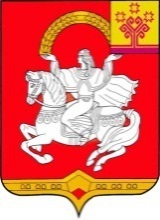       Чувашская  РеспубликаСобрание депутатовЯльчикскогомуниципального округаРЕШЕНИЕ          « 03 » октября2023 г. № 6/4-с                                село Яльчики